Lesson Plan Package 3 – Controversial IssuesLP5 – Harmful EnvironmentalismTop Tips for Acceptance HandoutKey skill for engaging in controversial discussion: acceptanceTop tips for navigating fundamental differences on an issue:Understand which aspect of your identity or life experience is shaping your view on this particular issueTry to understand through research or dialogue what experience is shaping the viewpoint of the person or group that you disagree withAccept that difference is a fundamental fact of life Recognise when a conversation is no longer making room for understanding, or when one party is trying to ‘convert’ the otherSteer your mindset and the conversation towards what you may be able to learn or share in any case, without needing to ‘agree’ or ‘win’Understand that you can admire or respect something in someone else’s experience without having to negate or erase your own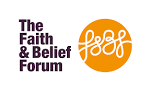 